Apstiprināts  ar RB Rail AS Iepirkuma komisijas 2022. gada 1.septembra lēmumu, (sēdes protokols Nr. 1)Nolikums latviešu valodā tulkots noangļu valodas, izmantojot mašīntulkotāju. Nolikums latviešu valodā paredzēts tikai informatīviem nolūkiem un gadījumā, ja pastāv atšķirības starp nolikuma tulkojumu latviešu valodā un nolikumu angļuna valodā, juridiski saistošs ir nolikums angļu valodā KANDIDĀTU ATLASES NOLIKUMSkonkursa procedūrai ar sarunāmKonsolidētās Žogu komponentu piegādes Rail Baltica dzelzceļa līnijas būvniecībai(identifikācijas Nr.: RBR 2022/21)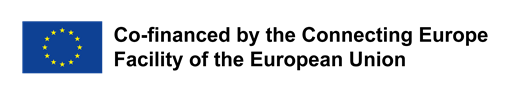 2022 noteikumivispārīgā informācijaIepirkuma procedūra: konkursa procedūra ar sarunām, kas tiek organizēta saskaņā ar:Latvijas Publisko iepirkumu likuma 8. panta 6. punkta 3. apakšpunktu un Latvijas Republikas Ministru kabineta noteikumu Nr. 107 “Iepirkuma procedūru un metu konkursu organizēšanas kārtība” 8. punkta 3. apakšpunktu, kas spēkā līguma paziņojuma publicēšanas dienā (turpmāk – Konkurss vai konkursa procedūra ar sarunām), jo iepirkuma līgumu nevar piešķirt bez iepriekšējām sarunām sakarā ar konkrētiem apstākļiem, kas saistīti ar iepirkuma būtību, sarežģītību vai tiesisko un finansiālo struktūru sakarā ar šiem riskiem. Konkurss sastāv no diviem posmiem:Pirmais posms – kandidātu atlase. Kandidātu atlases laikā iepirkuma komisija izvēlas kandidātus, kas atbilst Nolikumā par kandidātu atlasi dalībai konkursa otrajā posmā noteiktajām prasībām.Otrais posms – uzaicināto kandidātu sākotnējā (- o) piedāvājuma (-u) iesniegšana, sarunas, galīgā
 (- o) priekšlikuma (-u) iesniegšana un pamatnolīguma piešķiršana. Iepirkuma komisija veic kandidātu iesniegto (- o) piedāvājumu (-u) izvērtēšanu un sarunas par sākotnējiem un visiem turpmākajiem priekšlikumiem. Pēc sarunām Iepirkumu komisija aicina pretendentus iesniegt savus galīgos piedāvājumus. Iepirkuma komisija pārbauda galīgā (- o) piedāvājuma (-u) atbilstību nolikuma prasībām un nosaka pretendentu, kuram ir piešķirts pamatlīgums, nosakot kritērijus, kas noteikti, lai noteiktu saimnieciski visizdevīgāko piedāvājumu. Iepirkuma komisija ir tiesīga pieņemt lēmumu nerīkot sarunas un piešķirt pamatnolīguma slēgšanas tiesības, pamatojoties uz sākotnējo (- ajiem) piedāvājumu (- iem), ko iesnieguši pretendenti.Iepirkuma identifikācijas Nr: RBR 2022/21.Piemērojamais CPV kods: 34928220-6 (Žogu komponenti).Pasūtītājs ir RB Rail, juridiskā adrese: Satekles iela 2b, Rīga LV-1050, Latvija (turpmāk - līgumsabiedrība). Pasūtītājs veic šo iepirkumu citu pasūtītāju vajadzībām:Latvijas Republikas Satiksmes ministrija, ko pārstāv “Eiropas Dzelzceļa līnijas” SIA;Lietuvas Republikas Transporta un sakaru ministrija, ko pārstāv “LTG Infra” AB;Igaunijas Republikas Ekonomikas lietu un komunikāciju ministrija, ko pārstāv Rail Baltic Estonia OÜ.Pasūtītāja kontaktpersona: Iepirkumu speciāliste-juriste A.Luceviča, tālrunis Nr. +371 20362726, e-pasta adrese: fence@railbaltica.org . Informācijas pieprasījumi vai papildu paskaidrojumi jāiesniedz tikai ar e-iepirkumu sistēmas starpniecību. Atbildes uz jautājumiem, Pasūtītāja skaidrojumi un saziņa starp pasūtītāju un kandidātiem arī tiek sniegta, izmantojot E-iepirkumu sistēmu.Kandidāts – piegādātājs, kurš ir reģistrēts Elektronisko iepirkumu sistēmā  www.eis.gov.lvun kas ir iesniedzis pieteikumu dalībai Konkursa pirmajā posmā E-konkursu sistēmā, kas ir Elektronisko iepirkumu sistēmas apakšsistēma.Pretendents – piegādātājs, kurš ir reģistrēts Elektronisko iepirkumu sistēmā un kurš ir iesniedzis piedāvājumu (- us) konkursa 2. posmā E-konkursu sistēmā, kas ir Elektronisko iepirkumu sistēmas apakšsistēma.Pieteikums – kandidāta iesniegtais pieteikums Konkursa pirmajā kārtā.Iepirkuma komisija – konkursu veic līgumslēdzējas iestādes izveidota Iepirkumu komisija.Elektronisko iepirkumu sistēma (E-Tender sistēma) – elektroniskā sistēma, ko izmanto iepirkuma veikšanai elektroniskā formā. Reģistrācija un pieslēgums sistēmai: www.eis.gov.lv.Pamatnolīgums (turpmāk arī “Iepirkuma līgums”) - līgums starp līgumslēdzēj subjektiem saskaņā ar nolikuma 1.4. daļu tostarp RB Rail AS kā centralizēto iepirkumu institūciju, un uzņēmējiem (pretendenti, kam piešķirtas līguma slēgšanas tiesības), kuras mērķis ir noteiktā laikposmā izveidot un raksturot iepirkuma līgumus, kas jānoslēdz, un paredzēt noteikumus, saskaņā ar kuriem šādi līgumi tiks noslēgti.Konkursa iepirkuma priekšmets –konsolidētās Žogu komponentu piegādes saskaņā ar līgumu. Konkursa priekšmeta vispārīgs apraksts ir iekļauts kandidātu atlases nolikuma 2. pielikumā “Vispārīgs iepirkuma priekšmeta apraksts”. Kandidātu atlases posmā vispārīgs priekšmeta apraksts ir sniegts tikai informatīvos nolūkos. Detalizēts iepirkuma priekšmeta apraksts tiks izsniegts kandidātiem, kuri tiks atlasīti dalībai konkursa otrajā posmā.Konkursa priekšmets ir sadalīts 3 (trīs) daļās (līguma vērtības sadalījumam ir tikai indikatīvs raksturs): 1.daļa: Dzelzceļa žoga sastāvdaļu piegāde uz Lietuvu, - cinkots vērpes siets: (5 x 5 cm), cinkots vērpes siets - (1 x 1 cm), parastie + spriegošanas stabi, stiprinājuma stabi, stiepes stieple (ᴓ 2) ,7 mm), dzeloņstieples (ᴓ 1,7 mm), portāli, drošības vārti un žoga uzstādīšanai nepieciešamās sastāvdaļas (turpmāk – Daļa Nr. 1) par indikatīvo līguma vērtību 18 634 000, 00 EUR bez PVN.2. daļa: Dzelzceļa žoga sastāvdaļu piegāde uz Igauniju, - cinkots vērpes siets: (5 x 5 cm), cinkots vērpes siets - (1 x 1 cm), parastie + spriegošanas stabi, stiprinājuma stabi, stiepes stieple (ᴓ 2,7 mm), dzeloņstieples (ᴓ 1,7 mm), portāli, drošības vārti un žoga uzstādīšanai nepieciešamās sastāvdaļas (turpmāk – Daļa Nr. 2) par indikatīvo līguma vērtību 10 134 000, 00 EUR bez PVN;3. daļa: Dzelzceļa žoga detaļu piegāde uz Latviju, - cinkots vērpes siets: (5 x 5 cm), cinkots vērpes siets - (1 x 1 cm), parastie + stiepes stabi, stiprinājuma stabi, stiepes stieple (ᴓ 2,7 mm), dzeloņstieples (ᴓ 1,7 mm), portāli, drošības vārti un žoga uzstādīšanai nepieciešamās sastāvdaļas (turpmāk – Daļa Nr. 3) par indikatīvo līguma vērtību 12 595 000, 00 EUR bez PVN.Kandidāts var iesniegt piedāvājumu par vienu vai vairākām daļām. Visas prasības ir piemērojamas visām lotēm, ja vien nav citādi norādīts atbilstošos nolikuma pantos.Vispārīgās vienošanās darbības ilgums: 84 mēneši no darbības sākuma dienas, ar iespēju pagarināt izpildes termiņu atbilstoši Rail Baltica dzelzceļa līnijas izbūves grafikam un saskaņā ar normatīvajos aktos un pamatlīgumā noteiktajiem termiņiem un nosacījumiem.Piegādes vieta visām daļām: Igaunijai, Latvijai, Lietuvai.Šī konkursa procedūra ar sarunām tiek veikta, izmantojot e-iepirkumu sistēmu, kas ir Elektroniskās iepirkumu sistēmas https://www.eis.gov.lv/EKEIS/Supplier apakšsistēma. Piegādātāji piesakās Elektronisko iepirkumu sistēmā (ja kandidāts nav reģistrēts Elektroniskajā iepirkumu sistēmā) Valsts reģionālās attīstības aģentūrā (lūdzu, skatīt informāciju šeit: https://www.railbaltica.org/procurement/e-procurement-system/ Šis Nolikums un visi tās pielikumi ir brīvi pieejami Līgumslēdzējas iestādes profilā e-iepirkumu sistēmā tīmekļa vietnē  https://www.eis.gov.lv/EKEIS/Supplier/Organizer/3001,un līgumslēdzējas iestādes tīmekļa vietnē https://www.railbaltica.org/tenders/.Grozījumus šajos noteikumos un atbildes uz kandidātu jautājumiem publicē e-konkursu sistēmas tīmekļa vietnē  https://www.eis.gov.lv/EKEIS/Supplier/Procurement/87577 un Līgumslēdzējas iestādes tīmekļa vietnes https://www.railbaltica.org/tenders/. Kandidāta pienākums ir pastāvīgi sekot informācijai, kas publicēta tīmekļa vietnē, un ņemt to vērā savā Pieteikumā.Konkursu līdzfinansē Eiropas infrastruktūras savienošanas instruments (CEF) un Igaunijas Republikas, Latvijas un Lietuvas valsts budžets.informācija PAR konkursa otro posmu un VISPĀRĪGO VIENOŠANOSKonkursa otrajā posmā Iepirkuma komisija katrā daļā izvēlēsies saimnieciski  visizdevīgāko piedāvājumu saskaņā ar kritērijiem, kas aptver tehniskos, finansiālos un vides aspektus, kuri atbilst Konkursa otrā posma dokumentācijā noteiktajām prasībām. Detalizēti kritēriji un metodika saimnieciski visizdevīgākā piedāvājuma noteikšanai tiks precizēti konkursa otrā posma dokumentācijā.Konkursa otrajā posmā Pasūtītājs pārbauda apakšuzņēmējus, kuru līguma daļa ir 10% no līguma cenas vai lielāka par to, kuriem jāpiešķir līguma noslēgšanas tiesības. Ja šādi apakšuzņēmēji atbildīs kādam no izslēgšanas nosacījumiem, kas minēti 4.1.2. ‎ -  4.1. ‎ (8.) un 4.1. (13.) punktā‎, pasūtītājs pieprasa, lai pretendents nomaina šādu apakšuzņēmēju. Ja pretendents neiesniedz dokumentus par citu apakšuzņēmēju, kas atbilst atlases kritērijiem 10 (desmit) darbadienu laikā no dienas, kad pieprasījums tika izdots vai nosūtīts Pretendentam, pasūtītājs izslēdz šādu pretendentu no turpmākās dalības Konkursā.Kandidātam, kuru aicinās iesniegt piedāvājumu konkursa otrajā kārtā, būs pienākums iesniegt piedāvājuma nodrošinājumu par katru daļu atsevišķi, par kuru Pretendents ir iesniedzis piedāvājumu:20 000,00 EUR (divdesmit tūkstoši euro un 0 centi) apmērā par 1. daļu;20 000,00 EUR (divdesmit tūkstoši euro un 0 centi) apmērā partijai Nr. 2;2 000,00 EUR (divdesmit tūkstoši euro un 0 centi) apmērā par daļu Nr. 3.Lai izvairītos no šaubām – ja piegādātājs iesniedz pieteikumu par vairāk nekā vienu daļu, tad katrai daļai ir atsevišķs pieteikums un katram pieteikumam jāpievieno derīgs piedāvājuma nodrošinājums.Konkursa otrajā posmā tiks nodrošināti piedāvājuma nodrošinājuma nosacījumi. Vispārīgās vienošanās pamatā būs vispārīgās vienošanās projekta noteikumi un nosacījumi, ko pasūtītājs nodrošinās konkursa otrajā posmā. Konkursa rezultātā noslēgto vispārīgo vienošanos līdzfinansēs no Eiropas infrastruktūras savienošanas instrumenta (CEF) finanšu līdzekļiem.Pretendentu, kam tiks piešķirtas tiesības noslēgt vispārīgo vienošanos, saskaņā ar vispārīgās vienošanās noteikumiem būs pienākums  iesniegt vismaz šādas garantijas:Līguma izpildes garantija par katru daļu līdz 10% no līguma cenas un atbilstoši nosacījumiem, kas tiks norādīti konkursa otrajā posmā.Avansa maksājumu nodrošinājums, kas saskaņā ar vispārīgās vienošanās projekta noteikumos ietvertajiem īpašajiem nosacījumiem pretendentam būs jāiesniedz avansa maksājuma apmērā pirms avansa maksājuma saņemšanas, ja šāds avansa maksājums tiks paredzēts vispārīgās vienošanās dokumentā;cita (- as) garantijas (- as), ja tādas tiks paredzētas vispārīgās vienošanās noteikumos;Pretendentam būs pienākums iesniegt Pamatlīgumā paredzētos vērtspapīrus atbilstoši Pamatlīguma noteikumiem un tā pielikumos iekļautajām drošības formām, kas tiks iekļautas Konkurences otrā posma dokumentācijā. Visas iesniedzamo vērtspapīru un apdrošināšanas izmaksas Ratnieks sedz uz sava rēķina.Maksājumi tiks veikti saskaņā ar vispārīgās vienošanās projektā noteiktajiem samaksas nosacījumiem, kas tiks iekļauti Konkursa otrā posma dokumentācijā.Pušu atbildība tiks noteikta saskaņā ar piemērojamiem tiesību aktiem un vispārīgo vienošanos. Puses pienācīgi pildīs savas saistības, ko tās uzņēmušās saskaņā ar vispārīgo vienošanos, un atturēsies no jebkādām darbībām, kas var radīt savstarpēju kaitējumu vai kavēt otras puses saistību izpildi.Saskaņā ar:LV) Latvijas Republikas likuma “Par starptautiskajām sodīšanām un nacionālajām sodīšanām” 11. 1 pantsEST) Igaunijas valdības noteiktais Igaunijas Republikas likums par starptautiskajām sodīšanām un sodīšanām(LT) Lietuvas Republikas civilkodekss un
 Lietuvas Republikas ekonomisko un citu starptautisko sankciju īstenošanas likumspasūtītājs vai līgumslēdzēji, kas uzskaitīti nolikuma 1.4. punktā, ir tiesīgi vienpusēji atteikties no pamatnolīguma izpildes, ja pamatnolīgumu nevar izpildīt tādēļ, ka ir noteiktas starptautiskas vai nacionālās sankcijas vai sankcijas, ko noteikusi kāda Eiropas Savienības dalībvalsts vai Ziemeļatlantijas līguma organizācija un kas ietekmē būtiskas finanšu un kapitāla tirgus intereses.Pušu atbildību nosaka saskaņā ar attiecīgās valsts piemērojamiem tiesību aktiem un Līgumu. Puses pienācīgi pilda savas saistības, ko tās uzņēmušās saskaņā ar Līgumu, un atturas no jebkādām darbībām, kas var radīt kaitējumu viena otrai vai kas varētu kavēt otras puses veikto saistību izpildi.kandidātsPieteikumu var iesniegt:Piegādātājs, kas ir juridiska vai fiziska persona un kas atbilst kandidātu atlases kritērijiem;Piegādātāju grupa (turpmāk arī – kandidāts, partnerība), kas atbilst kandidātu atlases kritērijiem:piegādātāju grupa, kas ir izveidojusi partnerību šim konkrētajam konkursam. Šādā gadījumā visus partnerības dalībniekus uzskaita 1. pielikumā “Pieteikuma veidlapa”. Ja tiks pieņemts lēmums piešķirt līgumtiesības šādai partnerībai, tad pirms Līguma noslēgšanas partnerība pēc saviem ieskatiem vai nu slēdz partnerības līgumu (Latvijas Republikas Civillikuma izpratnē, 2241. pants līdz 2280. pantam) un iesniedz vienu šā līguma eksemplāru pasūtītājam vai izveido pilnsabiedsrību vai komandītsabiedrību (Latvijas Republikas Komerclikuma IX un X nodaļas izpratnē) un rakstiski paziņo par to pasūtītājam.nodibināta un reģistrēta partnerība (pilnsabiedrība vai komandītsabiedrība Latvijas Republikas Komerclikuma IX un X nodaļas izpratnē), kas atbilst kandidātu atlases kritērijiem.Saskaņā ar Padomes 2022. gada 8. aprīļa Regulas (ES) 2022/576, ar ko groza Regulu (ES) Nr.833/2014 5k. pantu par ierobežojošiem pasākumiem saistībā ar Krievijas rīcību, kas destabilizē situāciju Ukrainā un pasūtītāja ieskatiem saskaņā ar Latvijas Publisko iepirkumu likuma 15.pantu, Konkursā aizliegts piedalīties:Krievijas pilsonim vai fiziskai vai juridiskai personai, vienībai vai struktūrai, kas reģistrēta Krievijā vai valstī, kas nav Pasaules Tirdzniecības organizācijas līguma par valsts iepirkumu dalībvalsts;juridiskai personai, vienībai vai struktūrai, kuras īpašumtiesības tieši vai netieši vairāk nekā 50 % pieder 3.2.1. punktā minētajai vienībai. punktā;vaifiziskai vai juridiskai personai, vienībai vai struktūrai, kas darbojas 3.2.1. un 3.2.2. punktā minētās vienības vārdā vai vadībā, tai skaitā, ja tie veido vairāk nekā 10 % no līguma vērtības, apakšuzņēmējus, piegādātājus vai subjektus, uz kuru spējām tiek paļauts Latvijas Publisko iepirkumu likuma izpratnē.kandidātu atlases kritērijiIzslēgšanas nosacījumi (tiks pārbaudīts saskaņā ar noteikumu 10.sadaļu)Pasūtītājs izslēdz kandidātu no turpmākas dalības konkursā jebkurā no šādiem apstākļiem:Gadījumā, ja Kandidāts (vai jebkurš personālsabiedrības biedrs, ja Kandidāts ir personālsabiedrība vai juridiska persona, uz kuras iespējām Kandidāts balstās) ir reģistrēts vai pastāvīgi dzīvo ārpus Latvijas, Pasūtītājs stingri iesaka Kandidātam iegūt pierādījumus (īpaši norādītos) Nolikuma 4.1.2.punktā, kas pieprasa informāciju par Pieteikumu iesniegšanas termiņa pēdējo dienu) pirms Pieteikuma iesniegšanas, lai dokumenti būtu gatavi nosūtīšanai Pasūtītājam. Pieteikuma iesniegšanas brīdī Kandidāts var iesniegt norādītos pierādījumus izslēgšanas pamatojuma pārbaudei.Juridiskais statuss un piemērotība profesionālās darbības veikšanaiEkonomiskais un finansiālais stāvoklisTehniskās un profesionālās spējasKonkrētā līguma izpildei, lai izpildītu kandidātu atlases prasības attiecībā uz ekonomisko un finansiālo stāvokli, kā arī tehniskajām un profesionālajām spējām, kandidāts var paļauties uz citu personu spējām neatkarīgi no to savstarpējo attiecību juridiskā rakstura. Šajā gadījumā:Kandidāts norāda:pieteikumā visas personas, uz kuru spējām tas balstās, aizpildot tabulu, kas pievienota kā pielikums Nr. 3.1., 3.2., 3.3., aizpilda nepieciešamo informāciju e-iepirkumu sistēmāunpierāda pasūtītājam, ka kandidātam būs pieejami visi nepieciešamie resursi Līguma izpildei, iesniedzot parakstītu apstiprinājumu vai vienošanos par sadarbību un/vai resursu nodošanu kandidātam starp šādām personām un kandidātu. Apstiprinājumus un vienošanās par sadarbību un resursu nodošanu var aizstāt ar citiem dokumentiem, ar kuriem kandidāts var pierādīt, ka nepieciešamie resursi būs pieejami kandidātam un tiks izmantoti līguma izpildes laikā.dokumentiem par sadarbību un resursu nodošanu ir jābūt pietiekamiem, lai līgumslēdzējai iestādei pierādītu, ka kandidāts spēs izpildīt Līgumu, kā arī to, ka līguma spēkā esamības laikā kandidāts faktiski izmantos tādas personas resursus, uz kuras spējām kandidāts atsaucas.pasūtītājs pieprasa uzņemties solidāru atbildību par Līguma izpildi starp partnerības dalībniekiem (ja kandidāts ir partnerība), uz kura finansiālajām un ekonomiskajām spējām partnerība paļaujas un kurš būs finansiāli un ekonomiski atbildīgs par Līguma izpildi, vai starp kandidātu un jebkuru citu personu, uz kuras finansiālajām un ekonomiskajām spējām kandidāts paļaujas, lai izpildītu noteikumos noteiktās prasības attiecībā uz finansiālo un ekonomisko stāvokli, un kurš būs atbildīgs par līguma izpildi finansiāli un ekonomiski.Kandidāts, lai apliecinātu, ka tas atbilst kandidātu atlases kritērijiem, var iesniegt Eiropas vienoto iepirkuma dokumentu (turpmāk – ESPD) kā sākotnējo apliecinājumu. Šis dokuments jāiesniedz kandidātam un katrai personai, uz kuras spējām kandidāts paļaujas, bet, ja kandidāts ir partnerība – katram viņa loceklim. Kandidāts Eiropas vienoto iepirkuma dokumentu var aizpildīt interneta mājas lapā http://espd.eis.gov.lv/ (Latvijas Elektronisko iepirkumu sistēma).4.5.4.1. Lai apliecinātu atbilstību visiem konkursa atlases kritērijiem (izņemot nolikuma 4.1. punktā minētos izslēgšanas pamatojumus), Kandidāts var aprobežoties ar šāda punkta aizpildīšanu ESPD IV sadaļas “Atlases kritēriji” daļā “a: Vispārēja norāde visiem atlases kritērijiem ” apstiprinot ar “Jā”, neaizpildot IV daļas A, B, C vai D sadaļu.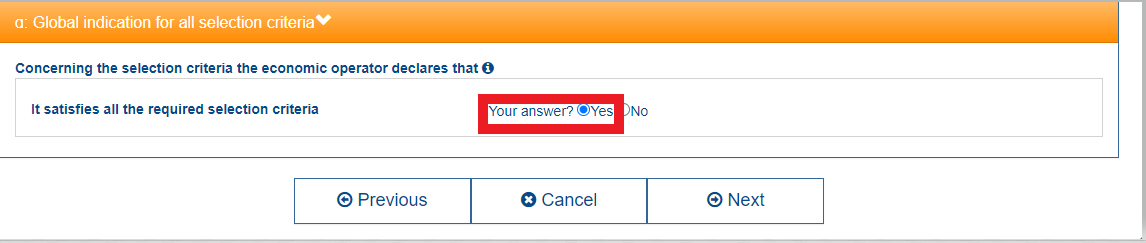 Piedāvājumā sniegtajai informācijai, lai pierādītu atbilstību augstāk minētajām prasībām attiecībā uz tehniskajām un profesionālajām spējām (nolikuma 4.4. punkts) un Saimniecisko un finansiālo stāvokli (Nolikuma 4.3. punkts), ir jābūt skaidrai un saprotamai bez papildu analīzes vai iesniegtās informācijas ārējs pierādījums. Pasūtītājam nav pienākuma izmantot papildu informācijas avotus, lai lemtu par Kandidāta atbilstību kvalifikācijas prasībām. Kandidāts ir pilnībā atbildīgs par pietiekami detalizētas informācijas sniegšanu Pieteikumā, kas nepieciešama, lai nepārprotami apliecinātu atbilstību Nolikumā noteiktajām kvalifikācijas prasībām.KANDIDĀTA tiesībasKandidāts var pieprasīt papildu informāciju par Nolikumu.. Papildu informāciju var pieprasīt rakstiski, to nosūtot iepirkuma komisijai elektroniski, izmantojot E-iepirkumu sistēmu. Savlaicīgi jāpieprasa papildu informācija, lai iepirkuma komisija varētu sniegt atbildi ne vēlāk kā 6 (sešas) dienas pirms pieteikumu iesniegšanas termiņa. Iepirkuma komisija atbildi sniedz 5 (piecu) darbadienu laikā no pieprasījuma saņemšanas dienas.Ja līgumslēdzēja iestāde vajadzīgo informāciju par kandidātu saņem tieši no kompetentās iestādes, izmantojot datu bāzes vai citus avotus, un kandidāta iesniegtā informācija atšķiras no pasūtītāja iegūtās informācijas, attiecīgajam kandidātam ir tiesības iesniegt pierādījumus, lai pierādītu tās informācijas pareizību, kuru kandidāts ir iesniedzis, ja Līgumslēdzējas iestādes iegūtā informācija neatbilst faktiskajai situācijai.Ja kandidāts uzskata, ka tā tiesības ir pārkāptas vai šāds pārkāpums ir iespējams Eiropas Savienības tiesību aktu vai citu likumu iespējamo pārkāpumu dēļ, kandidātam ir tiesības iesniegt sūdzību Iepirkumu uzraudzības birojam saskaņā ar Latvijas Publisko iepirkumu likumā noteikto kārtību par kandidātu atlases prasībām, tehniskajām specifikācijām vai citām ar šo konkursu saistītām prasībām vai saistībā ar pasūtītāja vai iepirkuma komisijas darbību konkursa laikā.Piegādātājs sedz visus izdevumus, kas saistīti ar pieteikuma sagatavošanu un tā iesniegšanu līgumslēdzējai iestādei. Iesniegtie pieteikumi netiek nosūtīti atpakaļ kandidātam, ja vien regulā tas nav īpaši paredzēts.pieteikuma saturs un formaPieteikums jāiesniedz elektroniski Elektroniskās iepirkumu sistēmas (https://www.eis.gov.lv/EKEIS/Supplier/ProcurementProposals/87577)  e-pasūtītāju apakšsistēmā saskaņā ar šādām iespējām kandidātam:izmantojot e-konkursu apakšsistēmas pieejamos rīkus, aizpildot šai iepirkuma procedūrai pievienotās E-konkursu apakšsistēmas veidlapas;sagatavojot un aizpildot nepieciešamos elektroniskos dokumentus ārpus E-konkursu apakšsistēmas un pievienojot tos attiecīgajām prasībām (šajā situācijā kandidāts uzņemas atbildību par veidlapu pareizību un atbilstību dokumentu un veidlapu paraugu prasībām);šifrējot elektroniski sagatavotu pieteikumu ārpus E-konkursu apakšsistēmas ar datu aizsardzības rīkiem, ko nodrošina trešās puses, un aizsargājot ar elektronisko atslēgu un paroli (šajā situācijā kandidāts uzņemas atbildību par veidlapu pareizību un atbilstību šādas dokumentācijas un veidlapu paraugu prasībām, kā arī nodrošinot pasūtītāja spēju atvērt un lasīt dokumentu).Pieteikuma sagatavošanas laikā kandidāts ievēro šādas prasības:Pieteikuma veidlapa jāaizpilda atsevišķā elektroniskajā dokumentā saskaņā ar veidlapām, kas pievienotas e-pasūtītāju apakšsistēmas iepirkuma procesam Microsoft Office 2010 (vai jaunākā) formātā un pievienotas iepirkuma procedūras norādītajai daļai;Pēc iesniegšanas kandidāts paraksta iesniegumu ar drošu elektronisko parakstu un laika zīmogu vai ar elektronisko iepirkumu sistēmas nodrošināto elektronisko parakstu. Kandidāts var izmantot drošu elektronisko parakstu un laika zīmogu un parakstīt savu pieteikuma veidlapu atsevišķi.Pieteikumu (tā daļas, ja tas parakstīts atsevišķi) paraksta pilnvarota persona, ieskaitot to atļaujas dokumentu (piemēram, pilnvarojumu) expressis verbis, kurā norādītas atļaujas parakstīt, iesniegt un citādi pārvaldīt Iesniegumu.Pieteikumā iekļauj šādus dokumentus (turpmāk - Pieteikums):Par katru daļu ir jāiesniedz atsevišķs pieteikums iekļaujot visus dokumentus, kas ir minēti Nolikuma 6.4.punktā. Iesniegums jāiesniedz rakstiskā formā, atbilstoši šiem noteikumiem, angļu vai latviešu valodā. Ja iesniegums iesniegts latviešu valodā, tad pēc iepirkuma komisijas pieprasījuma kandidāts sniedz tulkojumu angļu valodā līgumslēdzējas iestādes iepirkuma komisijas pieprasītajā termiņā. Ja pieteikums iesniegts angļu valodā, pēc iepirkuma komisijas pieprasījuma kandidāts sniedz tulkojumu latviešu valodā līgumslēdzējas iestādes iepirkuma komisijas pieprasītajā termiņā.Pieteikumā var iekļaut dokumentu oriģinālus vai to atvasinājumus (piemēram, kopijas). Pieteikumā vai atbildē uz Iepirkuma komisijas pieprasījumu kandidāts iesniedz tikai tādus dokumentu oriģinālus, kuriem ir juridisks spēks. Lai dokuments iegūtu juridisku spēku, tam jābūt izsniegtam un formatētam saskaņā ar likumu “Par dokumentu juridisko spēku” un Latvijas Republikas likumu “Par elektroniskajiem dokumentiem”, bet ārvalstīs izdotie publiskie dokumenti jāformatē un jālegalizē atbilstoši dokumentu legalizācijas likuma prasībām. Iesniedzot iesniegumu, kandidātam ir tiesības ar vienu apliecinājumu apliecināt visu iesniegto dokumentu atvasinājumu un tulkojumu pareizību.Pieteikumu jāparaksta, izmantojot elektronisko parakstu atbilstoši šo noteikumu 6.2.2. punktā norādītajām prasībām.Pieteikumi, kas iesniegti pēc pieteikumu iesniegšanas termiņa beigām, netiek izskatīti.lietojumprogrammas informācijas šifrēšanaE-pasūtītāja sistēma nodrošina lietojumprogrammas dokumentos sniegtās informācijas pirmā līmeņa šifrēšanu.Ja kandidāts pielietoja papildu šifrēšanu pieteikumā iekļautajai informācijai (saskaņā ar 7.1. iedaļu), kandidātam ir jāiesniedz 1.5. iedaļā minētajam Iepirkuma komisijas pārstāvim elektroniskā atslēga, lai informāciju atslēgtu ne vēlāk kā pieteikuma iesniegšanas termiņā.pieteikuma iesniegšanaPieteikumu (Noteikumu 6.4. apakšpunktā minētos dokumentus) iesniedz elektroniski, izmantojot https://www.eis.gov.lv/EKEIS/Supplier pieejamos E-iepirkumu sistēmas piedāvātos rīkuslīdz 2022. gada 21.oktobrim pirms plkst. 14:00 (Laika josla EEST (Austrumeiropas vasaras laiks), Rīga (Latvija)).Kandidāts var atsaukt vai grozīt savu iesniegto pieteikumu pirms pieteikumu iesniegšanas termiņa beigām, izmantojot e-iepirkumu sistēmā paredzētos rīkus.Tikai tie pieteikumi, kas iesniegti e-iepirkumu sistēmā un noteikumu 8.1. punktā norādītajā laikā, tiks pieņemti un izvērtēti dalībai iepirkuma procedūrā. Visi pieteikumi, kas iesniegti ārpus E-iepirkumu sistēmas, tiks uzskatīti kā iesniegti neatbilstošā veidā un nepiedalīsies iepirkuma procedūrā.pieteikumu atvēršana Pieteikumu atvēršana notiks E-iepirkumu sistēmā 2022. gada 21.oktobrī plkst. 14:00 (Laika josla EEST (Austrumeiropas ziemas laiks), Rīga (Latvija). Ir iespējams sekot līdzi iesniegto lietotņu atvēršanai tiešsaistē E-iepirkumu sistēmā.Pieteikumi tiek atvērti, izmantojot e-iepirkumu sistēmas piedāvātos rīkus, lietotņu publisko informāciju publicē e-iepirkumu sistēmā.Informāciju par kandidātu, pieteikuma iesniegšanas laiku un citu informāciju, kas raksturo pieteikumu, iegūst, atverot pieteikumus E-konkursu sistēmā, un to ieraksta pieteikuma atvēršanas lapā, kuru publicē e-konkursu sistēmā un pasūtītāja tīmekļa vietnē.pieteikumu pārbaudeLīgumslēdzējas iestādes iepirkuma komisija pārbauda pieteikumu saturu un formu atbilstoši nolikumā  noteiktajām prasībām un pārbauda, vai iesniegtie pieteikumi atbilst visām pārējām noteikumu prasībām. Ja Pieteikums neatbildīs dažām no prasībām, Iepirkuma komisija lems par Pieteikuma turpmāko izvērtēšanu.Pasūtītāja Iepirkuma komisijas:Pārbauda, vai kandidāts atbilst Nolikuma 6.4. punktā noteiktajām kandidātu atlases prasībām.Pārbauda vai kandidāts atbilst Nolikuma 4.2. – 4.5. punktā noteiktajām prasībām. Saskaņā ar Publisko iepirkumu likuma 42. pantu pārbauda, vai 4.1. – 4.1.12. pantā noteiktie izslēgšanas nosacījumi (Publisko iepirkumu likuma 42. panta 1. punkts) ir piemērojami kvalificētajiem kandidātiem (tostarp personām, uz kuru spējām kandidāts paļaujas, ka atbilst kvalifikācijas prasībām), un kurus var uzaicināt iesniegt piedāvājumus konkursa otrajā posmā.Izslēgšanas nosacījumi tiks pārbaudīti saskaņā ar Publisko iepirkumu likuma 42.pantā un likuma "Par starptautiskajām sankcijām un Latvijas Republikas nacionālajām sankcijām" 11.1 pantā noteikto regulējumu. Ja kāda no prasībām saistībā ar izslēgšanas pamatojumu (noteikumu 4.1.punkts) atšķiras no Publisko iepirkumu likumā un likuma "Par starptautiskajām sankcijām un Latvijas Republikas nacionālajām sankcijām" 11.1.pantā noteiktajām prasībām, normatīvo aktu prasības. noteicošie ir akti, un iepirkuma komisija rīkojas saskaņā ar attiecīgajos normatīvajos aktos noteiktajām prasībām.Ja uz kandidātu attiecas kāds no 4.1.1. un 4.1.3. – 4.1.8. punktā minētajiem izslēgšanas iemesliem, kandidāts šo faktu norāda Pieteikumā (Pielikums Nr. 1) un sniedz paskaidrojumus un pierādījumus par nodarīto zaudējumu atlīdzināšanu vai vienošanos par nodarīto zaudējumu atlīdzināšanu, sadarbību ar izmeklēšanas iestādēm un tehniskajiem, organizatoriskajiem vai individuālajiem pārvaldības pasākumiem, kas veikti, lai pierādītu to ticamību un novērstu to pašu un līdzīgu gadījumu atkārtošanos nākotnē.Ja kandidāts neiesniedz paskaidrojumus un pierādījumus, pasūtītājs izslēdz kandidātu no dalības iepirkuma procedūrā, kas atbilst 4.1.1. un 4.1.3. – 4.1.8. iedaļā noteiktajam izslēgšanas pamatojumamPasūtītājs izvērtē kandidāta, partnerības dalībnieka (ja kandidāts ir partnerība) veiktos pasākumus un to pierādījumus, ņemot vērā noziedzīgā nodarījuma vai pārkāpuma smagumu un īpašos apstākļus. Pasūtītājs var pieprasīt no kompetentajām iestādēm attiecīgo noziedzīgo nodarījumu vai pārkāpumu attiecīgajā jomā atzinumus par to, vai kandidāta veiktie pasākumi ir pietiekami, lai atjaunotu uzticamību un novērstu tādus pašus vai līdzīgus gadījumus nākotnē. Atzinumu nepieprasa, ja tas jau ir pieejams pasūtītājam vai kandidāts ir iesniedzis attiecīgās iestādes atzinumu noziedzīga nodarījuma vai pārkāpuma jomā par attiecīgā kandidāta veikto pasākumu pietiekamību atjaunošanai vai uzticamībai un tādu pašu un līdzīgu gadījumu novēršanai nākotnē.Ja līgumslēdzēja iestāde uzskata, ka veiktie pasākumi ir pietiekami, lai atjaunotu uzticamību un novērstu līdzīgus gadījumus nākotnē, līgumslēdzēja iestāde pieņem lēmumu neizslēgt attiecīgo kandidātu no dalības iepirkuma procedūrā. Ja veiktie pasākumi ir nepietiekami, līgumslēdzēja iestāde pieņem lēmumu izslēgt kandidātu no turpmākas dalības iepirkuma procedūrā.Pasūtītājs pieprasa kandidātam mainīt personas, uz kuru spējām kandidāts paļaujas, lai pierādītu atbilstību kvalifikācijas prasībām attiecībā uz kandidātiem, kas noteiktas nolikumā, ja uz šādu personu attiecas kāds no 4.1.1. – 4.1.8. un 4.1.12. iedaļā minētajiem izslēgšanas iemesliem. Ja kandidāts neiesniegs dokumentus par citu personu, uz kuras spējām kandidāts paļaujas, lai izpildītu kvalifikācijas prasības, kas atbilst atlases kritērijiem, 10 (desmit) darbadienu laikā no dienas, kad pieprašijums izdots vai nosūtīts kandidātam, pasūtītājs šādu kandidātu izslēdz no turpmākās dalības konkursā.Ja kandidāts nav iesniedzis atsevišķus dokumentus, kurus iesniedz saskaņā ar nolikumu (tai skaitā pierādījumus, ko pieprasa pasūtītājs, lai pārbaudītu izslēgšanas iemeslu neesamību), vai iesniegto dokumentu saturs neatbilst nolikumam, Iepirkuma komisija nolemj izslēgt kandidātu no turpmākās dalības Konkursā.Paziņojumus un citus dokumentus, kurus Latvijas kompetentās institūcijas izsniedz gadījumos, kas ir minēti, lai pārbaudītu izslēgšanas iemeslu neesamību, pieņem un atzīst Iepirkuma komisija, ja tie ir izsniegti ne agrāk kā 1 (vienu) mēnesi pirms to iesniegšanas vai ja paziņojumā ir norādīts īsāks derīguma termiņš. Paziņojumus un citus dokumentus, ko izsniegušas ārvalstu kompetentās institūcijas gadījumos, kas nodoti izslēgšanas iemeslu neesamības pārbaudei, Iepirkuma komisija pieņem un atzīst, ja tie ir izsniegti ne agrāk kā 6 (sešus) mēnešus pirms to iesniegšanas vai ja paziņojumā ir norādīts īsāks derīguma termiņš. Kandidātam ir jāpārbauda pēdējais. Šis noteikums neattiecas uz reģistrācijas apliecinošo dokumentu kopijas, ID karšu kopijas, pases, laulības apliecības vai kandidāta ekonomisko stāvokli apliecinošus dokumentus.Ja dokumenti, ar kuriem kandidāts, kas reģistrēts vai pastāvīgi uzturas ārvalstīs (ārpus Latvijas), var apliecināt savu atbilstību 4.1. punkta prasībām (Izslēgšanas pamatojums), nav izdoti vai šie dokumenti ir nepietiekami, šādus dokumentus var aizstāt ar zvērestu vai, ja attiecīgās valsts normatīvie akti nepieļauj zvērestu, - ar kandidāta vai citas personas, kas minēta 4.1. sadaļā, apliecinājumu kompetentai valdības vai tiesu institūcijai, zvērinātam notāram vai kompetentai attiecīgās nozares organizācijai viņu reģistrācijas valstī (pastāvīgā dzīvesvieta).Tikai tie kandidāti, kas ir atbilstoši un netiek izslēgti tiks aicināti iesniegt piedāvājumu konkursa otrajā posmā.lēmuma pieņemšana, rezultāta paziņošanaPasūtītāja iepirkuma komisija izvēlas kandidātus saskaņā ar kandidātiem noteiktajiem atlases kritērijiem, pārbauda pieteikumu atbilstību nolikumā noteiktajām prasībām.Iepirkuma komisija saskaņā ar MK noteikumiem Nr.508 "Kritiskās infrastruktūras, tostarp Eiropas kritiskās infrastruktūras, identifikācijas, drošības pasākumu un darbības nepārtrauktības plānošanas un īstenošanas kārtība" ir tiesīga nosūtīt informāciju par Kandidātiem, kuri atbilst Nolikuma prasībām Valsts drošības dienestam pārbaudei, pirms konkursa pirmā posma rezultātu apstiprināšanas un/vai pirms līguma tiesību piešķiršanas konkursa otrajā posmā. Valsts drošības dienesta negatīva Kandidāta slēdziena gadījumā iepirkuma komisija izslēgs Kandidātu no konkursa.3 (trīs) darbadienu laikā no dienas, kad pieņemts lēmums par kandidātu atlasi, iepirkuma komisija informē visus kandidātus (noraidītajam kandidātam arī pieteikuma noraidīšanas iemeslus) par pieņemto lēmumu, nosūtot informāciju elektroniski un iesniedzot pierādījumus par informācijas nosūtīšanas datumu un veidu, kā arī par termiņu, līdz kuram kandidāts var iesniegt sūdzību, kā paredzēts 5. punktā.Ja tikai 1 (viens) kandidāts vienas daļas ietvaros atbilst visām kandidātu atlases prasībām, Iepirkuma komisija pieņem lēmumu izbeigt publiskā iepirkuma procedūru konkrētajā daļā.Ja publiskā iepirkuma procedūra tiek izbeigta, tad 3 (trīs) darbadienu laikā pēc līguma izbeigšanas Iepirkuma komisija vienlaicīgi informē visus kandidātus par visiem iemesliem, kādēļ tika izbeigta iepirkuma procedūra, un informē par termiņu, kurā kandidāts var iesniegt sūdzību 5. punktā minētai iestādei.Informējot par rezultātiem, Iepirkuma komisijai ir tiesības neizpaust konkrētu informāciju, ja tā var pārkāpt sabiedrības intereses vai ja tiktu pārkāptas kandidāta likumīgās komerciālās intereses vai konkurences nosacījumi.iepirkuma komisijas tiesībasLai veiktu iepirkumu, līgumslēdzēja iestāde izveido Iepirkuma komisiju saskaņā ar tās piemērojamo iepirkuma politiku un piemērojamo Latvijas Publisko iepirkumu likumu. Iepirkuma komisija un Piegādātājs/kandidāts apmainās ar informāciju rakstiski angļu vai latviešu valodā (pievienots tulkojums angļu valodā), izmantojot E-konkursu sistēmu. Lai izvairītos no šaubām, ja vien nav noteikts citādi, visi likumi, akti un noteikumi, saskaņā ar kuriem tiek veikts šis iepirkums, ir Latvijas Republikas jurisdikcijā.Iepirkuma komisijai ir tiesības jebkurā iepirkuma stadijā pieprasīt, lai kandidāts iesniedz visus dokumentus vai to daļu, kas apliecina kandidāta atbilstību kandidātu atlases prasībām. Iepirkuma komisija nepieprasa tādus dokumentus vai informāciju, kas jau ir tās rīcībā vai ir publiski pieejama bez maksas. Pēc Iepirkuma komisijas pieprasījuma Kandidātam ir jānorāda publiskās datu bāzes adrese un pieejas veids.Ja kandidāts iesniedz dokumentu atvasinājumus (piemēram, kopijas) un iesniegtā dokumenta atvasinājuma autentiskums ir apšaubāms, Iepirkuma komisija var pieprasīt, lai kandidāts uzrāda dokumentu oriģinālus.Kandidātu kvalitatīvas atlases laikā Iepirkuma komisijai ir tiesības pieprasīt, lai tiek precizēta Iesniegumā iekļautā informācija dalībai konkursā.iepirkuma komisijas pienākumiIepirkuma komisija nodrošina, ka iepirkuma procedūras process tiek pienācīgi dokumentēts.Iepirkuma komisija nodrošina bezmaksas un tiešu elektronisku piekļuvi konkursa procedūras ar sarunām dokumentiem e-iepirkumu sistēmā, kas pieejami https://www.eis.gov.lv/EKEIS/Supplier/Procurement/87577   un Pasūtītāja interneta mājas lapā https://www.railbaltica.org/tenders/.Ja ieinteresētais piegādātājs ir pieprasījis papildu informāciju, izmantojot e-konkursu sistēmu, Iepirkuma komisija sniedz atbildi, izmantojot e-konkursu sistēmu 5 (piecu) darbadienu laikā, bet ne vēlāk kā 6 (sešu) dienu laikā pirms pieteikuma iesniegšanas termiņa. Pasūtītājs šo informāciju publicē e-konkursu sistēmas tīmekļa vietnē un pasūtītāja tīmekļa vietnē https://www.railbaltica.org/tenders saskaņā ar attiecīgās iepirkuma procedūras sadaļu, norādot uzdoto jautājumu.Ja Pasūtītājs ir grozījis konkursa procedūras ar sarunām dokumentus, tā ne vēlāk kā 1 (vienu) dienu pēc tam, kad paziņojums par grozījumiem iesniegts Iepirkumu uzraudzības birojam publicēšanai, publicē šo informāciju https://www.railbaltica.org/tenders/ e-iepirkumu sistēmas tīmekļa vietnē un līgumslēdzējas iestādes interneta tīmekļa vietnē https://www.eis.gov.lv/EKEIS/Supplier/Procurement/87577, kur ir pieejami konkursa procedūras ar sarunām dokumenti.Informācijas apmaiņa un uzglabāšana e-konkursu sistēmā tiek veikta tā, lai visi pieteikumos iekļautie dati būtu aizsargāti un pasūtītājs varētu pārbaudīt Pieteikuma saturu tikai pēc to iesniegšanas termiņa beigām. Laikposmā no pieteikumu iesniegšanas dienas līdz to atvēršanas brīdim pasūtītājs neatklāj nekādu informāciju par citu pieteikumu esamību. Kandidātu vērtēšanas periodā līdz brīdim, kad tiek paziņoti kandidātu atlases rezultāti, pasūtītājs neatklāj informāciju par vērtēšanas procesu.Iepirkuma komisija izvērtē kandidātus un to iesniegtos pieteikumus, pamatojoties uz Latvijas Publisko iepirkumu likumu, šo nolikumu, kā arī uz citiem piemērojamiem normatīvajiem aktiem.Ja Iepirkuma komisija konstatē, ka iesniegtajos dokumentos iekļautā informācija par kandidātu, tā apakšuzņēmējiem un personām, uz kuru spējām kandidāts paļaujas, ir neskaidra vai nepilnīga, Iepirkuma komisija pieprasa, lai kandidāts vai kompetenta institūcija precizē vai paplašina Pieteikumā ietverto informāciju. Nepieciešamās informācijas iesniegšanas termiņš tiek noteikts proporcionāli laikam, kas nepieciešams šādas informācijas sagatavošanai un iesniegšanai. Ja Iepirkuma komisija ir pieprasījusi precizēt vai paplašināt iesniegtos dokumentus, bet kandidāts to nav izdarījis saskaņā ar Iepirkuma komisijas noteiktajām prasībām, Iepirkuma komisijas pienākums nav atkārtoti pieprasīt, lai šajos dokumentos iekļautā informācija tiktu precizēta vai paplašināta un pasūtītāja iepirkuma komisija izvērtē pieteikumus, pamatojoties uz šajos pieteikumos pieejamo informāciju.Iepirkuma komisija sagatavo uzaicinājumu uz konkursa procedūras ar sarunām otro posmu, kurā ietilpst konkursa procedūras otrā posma noteikumi, tehniskā specifikācija un līguma projekts, un nosūta to izvēlētajiem kandidātiem, kas kvalificēti konkursa procedūras ar sarunām otrajam posmam.pielikumi:Pielikums Nr. 2.1Konkursa procedūra ar sarunām Nr. RBR 2022/14“Konsolidētās dzelzceļa balasta piegādesRail Baltica dzelzceļa līnijas būvniecībai”Pielikums Nr. 2.1: Vispārīgs priekšmeta aprakstsRail Baltica projekta aprakstsRail Baltica ir triju Eiropas Savienības dalībvalstu – Igaunijas, Latvijas un Lietuvas kopīgs ātrgaitas dzelzceļa projekts, kurā paredzēts ieviest elektrificētu, ar ERTM aprīkotu 1435 mm platuma dubultu sliežu ceļu ar projektēto ātrumu 249 km/h 870 km garumā maršrutā no Tallinas (EE) caur Pērnavu (EE), Rīgu (LV), Paņevežu (LT), Kauņu (LT) līdz Lietuvas – Polijas valstu robežai, ieskaitot Kauņas – Viļņas atzaru. Dzelzceļa līnija priekš pasažieru un kravu pārvadājumiem atbildīs TSI (Technical Specifications for Interoperability), būs savienojama ar TEN-T (Trans-European Transport Network) tīklu pārējā Eiropā un būs konkurētspējīga kvalitātes ziņā ar pārējiem reģionā pieejamajiem transporta veidiem.Rail Baltica būs daļa no Eiropas Savienības TEN-T Ziemeļjūras – Baltijas jūras koridora pamattīkla, kas caur Nīderlandi, Beļģiju, Vāciju un Poliju Eiropas lielākās ostas Roterdamā, Hamburgā un Antverpenē savienos ar Baltijas valstīm un Somiju, izmantojot īsu jūras transporta savienojumu pāri Somu līcim un paredzot iespēju nākotnē izbūvēt pastāvīgu dzelzceļa savienojumu starp Tallinu  (EE) un Helsinkiem (FIN).  Ziemeļjūras – Baltijas jūras koridors Varšavā krustojas ar Baltijas jūras – Adrijas jūras koridori, radot iespējas veidot jaunas piegādes ķēdes starp Baltijas un Adrijas jūrām, savienojot Baltijas tirgu ar līdz šim sarežģīti pieejamo Dienvideiropas tirgu. Līgumslēdzēja iestāde RB Rail AS (turpmāk – RBR) ir izveidota ar Igaunijas, Latvijas un Lietuvas valstīm piederošu holdinga uzņēmumu starpniecību, kuras mērķis ir koordinēt standarta platuma ātrgaitas dzelzceļa attīstīšanu un būvniecību Ziemeļjūras -  Baltijas jūras TEN-T koridora pamattīklā (Rail Baltica II) savienojot trīs Baltijas valstis ar Poliju un pārējo Eiropas Savienību. Dzelzceļa galvenie tehniskie parametri pilnībā atbildīs TSI INF (KOMISIJAS REGULA (ES) Nr. 1299/2014), kuri ir detalizēti aprakstīti projektēšanas vadlīnijās (Rail Baltica Design Guidelines). Galvenās projektēšanas vadlīnijas ir sekojošas (nepilnīgs saraksts):Dubults sliežu ceļš, paredzēts jauktai pasažieru un kravas vilcienu satiksmei, projektētais ātrums pamattrasē 249 km/h;Ass slodze 25 t;Ritošā sastāva gabarīts SE-CDistance starp pamattrases sliežu ceļu asīm vismaz 4.50 m;Visu gājēju ceļu, autoceļu un 1520mm dzelzceļa līniju šķērsojumi tikai atsevišķos līmeņos (nodalītas kategorijas krustojumi), ar sētām un skaņas barjerām vietās, kur tās nepieciešamas;ETCS L2 B3 R2 bez sliežu ceļa sānu signalizēšanas sistēmas un GSM-R B1 ar iespēju uzlabot sistēmu uz TSI-CCS, ieskaitot FRMCS ieviešanu;Elektrības pieslēgums 2x25 kV AC;Maksimālais vilcienu sastāva garums – 1050m kravas vilcienu sastāvam and 400m pasažieru vilciena sastāvamPasažieru platformu augstums 550mm.Zemāk redzamajā diagrammā attēlota Rail Baltica globālā projekta (turpmāk RBGP) akcionāru un projekta pārvaldības struktūra.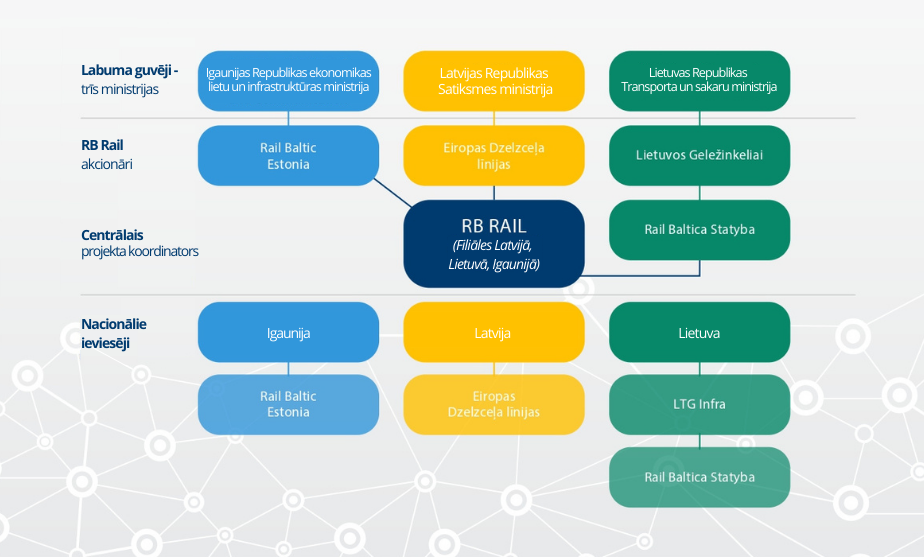 Projekta ieviešanas plānotais laika grafiks un stadijas ir aplūkojams Rail Baltica mājaslapā: http://www.railbaltica.org/about-rail-baltica/project-timeline/. Iepirkuma priekšmets 1.1. RBR ir norīkots organizēt konsolidēto iepirkumu par dzelzceļa žoga sastāvdaļu piegādi dzelzceļa sliežu ceļa infrastruktūras ietvaros. Šī iepirkuma mērķis ir nodrošināt ekonomiski un tehniski visizdevīgāko risinājumu ieviešanu, kas atbilst visām Rail Baltica prasībām visās trīs Baltijas valstīs (Igaunijā, Latvijā un Lietuvā), lai maksimāli palielinātu ieguvumus.1.2. Dzelzceļa žogs no cinkota vērpes sieta un stabiem paredzēts visā Rail Baltica trasē. Tā kopējais garums ir aptuveni 1740 km. Žoga augstums var atšķirties no 1,5 m līdz 2,7 m. Dažās vietās dzeloņroka ir paredzēta katras valsts IVN bāzes ziņojumos.1.3. Ja līgumā nav norādīts citādi, piegādes sfērā jābūt dzelzceļa žoga sastāvdaļām – cinkota vērpes siets m2, parastais, spriegošanas un stiprinājuma stabi mērot metros, spriegošanas stieples un dzeloņstieples mērot metros, vārti žogam mērot m2. pc un žogu piederumi, kas nepieciešami uzstādīšanai, piegādāti uz materiālu/būvlaukumu.1.4. Kandidātam ir jānodrošina, ka preces/piegādes atbilst CE (Conformité Européenne) marķējuma prasībām attiecībā uz viņa piegādātajām precēm, ja šādas preces ir identificētas pie attiecīgajām Eiropas Komisijas uzskaitītajām preču grupām.1.5. Produktu ražotājiem ir derīga kvalitātes vadības sistēma, kas atbilst ISO 9001:2015 standartam vai līdzvērtīgam, un vides pārvaldības sistēma, kas atbilst ISO 14001:2015 standartam vai līdzvērtīgam un ko apstiprinājusi kompetenta un neatkarīga iestāde. Sīkāka informācija produktu ražotājiem tiks sniegta konkursa otrajā posmā.Iepirkuma apjoms2.1. Iepirkuma apjoms ir žoga detaļu piegāde saskaņā ar vienošanos (tiek ieviesta konkursa otrajā kārtā).2.2. Žogu detaļu piegādi uz Pasūtītāja norādītajām vietām organizē Piegādātājs. Sīkāka informācija par piegādes prasībām tiks sniegta kvalificētajiem pretendentiem otrajā posmā. Aptuvenais aptuvenais dzelzceļa žoga sastāvdaļu daudzums ir šāds (1. tabula):Tabula 1. Paredzētie piegādes daudzumi un piegādes reģioni dzelzceļa balastamDetalizēta informācija par iepirkuma priekšmetu un tā apjomu tiks nodrošināta iepirkuma otrajā kārtā. Provizorisks piegādes grafiksPasūtītājs ir projektēšanas stadijā, kur tiek izstrādāts būvniecības grafiks, tāpēc precīzāki piegādes grafiki atsevišķām daļām tiks ieviesti konkursa otrajā kārtā. Pašreizējais piegāžu plāns paredz, ka žogu komponentu piegādes sāksies 2025. gadā.NrPrasībaPrasībaIesniedzamie dokumenti Iesniedzamie dokumenti Iepriekšējo 3 gadu laikā pirms pieteikuma iesniegšanas Kandidāts vai persona, kura ir kandidāta valdes vai padomes loceklis, pārstāvēttiesīgā persona vai prokūrists, vai persona, kura ir pilnvarota pārstāvēt kandidātu darbībās, kas saistītas ar filiāli, ar tādu prokurora priekšrakstu par sodu vai tiesas spriedumu, kas stājies spēkā un kļuvis neapstrīdams un nepārsūdzams, ir atzīta par vainīgu vai tai ir piemērots piespiedu ietekmēšanas līdzeklis par jebkuru no šādiem noziedzīgiem nodarījumiem:a) noziedzīgas organizācijas izveidošana, vadīšana, iesaistīšanās tajā vai tās sastāvā ietilpstošā organizētā grupā vai citā noziedzīgā formējumā vai piedalīšanās šādas organizācijas izdarītos noziedzīgos nodarījumos,b) kukuļņemšana, kukuļdošana, kukuļa piesavināšanās, starpniecība kukuļošanā, neatļauta piedalīšanās mantiskos darījumos, neatļauta labumu pieņemšana, komerciāla uzpirkšana, prettiesiska labuma pieprasīšana, pieņemšana vai došana, tirgošanās ar ietekmi,c) krāpšana, piesavināšanās vai noziedzīgi iegūtu līdzekļu legalizēšana,d) terorisms, terorisma finansēšana, teroristu grupas izveide vai organizēšana, ceļošana terorisma nolūkā, terorisma attaisnošana, aicinājums uz terorismu, terorisma draudi vai personas vervēšana vai apmācīšana terora aktu veikšanai,e) cilvēku tirdzniecība,f) izvairīšanās no nodokļu vai tiem pielīdzināto maksājumu samaksas.Iepriekšējo 3 gadu laikā pirms pieteikuma iesniegšanas Kandidāts vai persona, kura ir kandidāta valdes vai padomes loceklis, pārstāvēttiesīgā persona vai prokūrists, vai persona, kura ir pilnvarota pārstāvēt kandidātu darbībās, kas saistītas ar filiāli, ar tādu prokurora priekšrakstu par sodu vai tiesas spriedumu, kas stājies spēkā un kļuvis neapstrīdams un nepārsūdzams, ir atzīta par vainīgu vai tai ir piemērots piespiedu ietekmēšanas līdzeklis par jebkuru no šādiem noziedzīgiem nodarījumiem:a) noziedzīgas organizācijas izveidošana, vadīšana, iesaistīšanās tajā vai tās sastāvā ietilpstošā organizētā grupā vai citā noziedzīgā formējumā vai piedalīšanās šādas organizācijas izdarītos noziedzīgos nodarījumos,b) kukuļņemšana, kukuļdošana, kukuļa piesavināšanās, starpniecība kukuļošanā, neatļauta piedalīšanās mantiskos darījumos, neatļauta labumu pieņemšana, komerciāla uzpirkšana, prettiesiska labuma pieprasīšana, pieņemšana vai došana, tirgošanās ar ietekmi,c) krāpšana, piesavināšanās vai noziedzīgi iegūtu līdzekļu legalizēšana,d) terorisms, terorisma finansēšana, teroristu grupas izveide vai organizēšana, ceļošana terorisma nolūkā, terorisma attaisnošana, aicinājums uz terorismu, terorisma draudi vai personas vervēšana vai apmācīšana terora aktu veikšanai,e) cilvēku tirdzniecība,f) izvairīšanās no nodokļu vai tiem pielīdzināto maksājumu samaksas.No obligation to submit documents Nav pienākuma iesniegt dokumentus (izņemot gadījumus, kas paredzēti nolikuma 10.3. pantā), izņemot gadījumus, kad to īpaši pieprasa Iepirkuma komisija saskaņā ar Publisko iepirkumu likuma 42. Pantu.Konstatēts, ka pieteikumu iesniegšanas termiņa pēdējā dienā (pirmais posms) vai dienā, kad pieņemts lēmums par iespējamu tiesību piešķiršanu slēgt iepirkuma līgumu (otrais posms), kandidātam ir nodokļu parādi Latvijā vai valstī, kurā tas ir reģistrēts vai pastāvīgi uzturas, tostarp parādi par valsts sociālās apdrošināšanas obligātajām iemaksām, kas kopā pārsniedz 150 eiro jebkurā no valstīm.Konstatēts, ka pieteikumu iesniegšanas termiņa pēdējā dienā (pirmais posms) vai dienā, kad pieņemts lēmums par iespējamu tiesību piešķiršanu slēgt iepirkuma līgumu (otrais posms), kandidātam ir nodokļu parādi Latvijā vai valstī, kurā tas ir reģistrēts vai pastāvīgi uzturas, tostarp parādi par valsts sociālās apdrošināšanas obligātajām iemaksām, kas kopā pārsniedz 150 eiro jebkurā no valstīm.Nav pienākuma iesniegt dokumentus, ja vien to nav īpaši pieprasījusi Iepirkuma komisija saskaņā ar Publisko iepirkumu likuma 42. pantu.Nav pienākuma iesniegt dokumentus, ja vien to nav īpaši pieprasījusi Iepirkuma komisija saskaņā ar Publisko iepirkumu likuma 42. pantu.Ir izsludināts kandidāta maksātnespējas process, ir apturēta kandidāta saimnieciskā darbība, kandidāts ir likvidēts.Ir izsludināts kandidāta maksātnespējas process, ir apturēta kandidāta saimnieciskā darbība, kandidāts ir likvidēts.Nav pienākuma iesniegt dokumentus (izņemot gadījumus, kas paredzēti nolikuma 10.3. punktā), izņemot gadījumus, kad to īpaši pieprasa Iepirkuma komisija saskaņā ar Publisko iepirkumu likuma 42. Pantu.Nav pienākuma iesniegt dokumentus (izņemot gadījumus, kas paredzēti nolikuma 10.3. punktā), izņemot gadījumus, kad to īpaši pieprasa Iepirkuma komisija saskaņā ar Publisko iepirkumu likuma 42. Pantu.Persona, kas sagatavojusi iepirkuma procedūras dokumentus (Pasūtītāja amatpersona vai darbinieks), Iepirkuma komisijas loceklis vai eksperts ir saistīts ar kandidātu vai ir ieinteresēts kāda kandidāta atlasē, un pasūtītājs nevar novērst šo situāciju ar pasākumiem, kas rada mazāk ierobežojumu kandidātiem. Persona, kas sastādījusi iepirkuma procedūras dokumentus (Pasūtītāja amatpersona vai darbinieks), Iepirkuma komisijas loceklis vai eksperts tiek uzskatīts par saistītu ar kandidātu jebkurā no šādiem gadījumiem:a) Ja viņš ir pašreizējais un/vai bijušais kandidāta vai apakšuzņēmēja darbinieks, amatpersona, akcionārs, prokūrists, īpašnieks, kas ir juridiskas personas, un ja šādas attiecības ar juridisko personu izbeigtas pēdējo 24 (divdesmit četru) mēnešu laikā.b) ja viņš ir tā kandidāta vai apakšuzņēmēja, kas ir juridiska persona, īpašnieka, kas ir akcionārs, kuram pieder vismaz 10% no kopsabiedrības kapitāla daļām, kapitālsabiedrības dalībnieks, prokūrists vai amatpersona, tēvs, māte, vecmāmiņa, vectēvs, bērns, mazbērns, adoptētājs, adoptētājs, adoptētājs, brālis, māsa, pusbrālis, pusmāsa vai laulātais (turpmāk — radinieks).c) ja viņš ir tāda kandidāta vai apakšuzņēmēja, kas ir fiziska persona, radinieks.Ja kandidāts ir piegādātāju apvienība, kas sastāv no fiziskām vai juridiskām personām, attiecību ar kandidātu uzskata arī tad, ja persona, kas sastādījusi iepirkuma procedūras dokumentus (pasūtītāja amatpersona vai darbinieks), Iepirkuma komisijas loceklis vai eksperts ir saistīts ar personālsabiedrības locekli jebkurā no iepriekš minētajiem veidiem.Persona, kas sagatavojusi iepirkuma procedūras dokumentus (Pasūtītāja amatpersona vai darbinieks), Iepirkuma komisijas loceklis vai eksperts ir saistīts ar kandidātu vai ir ieinteresēts kāda kandidāta atlasē, un pasūtītājs nevar novērst šo situāciju ar pasākumiem, kas rada mazāk ierobežojumu kandidātiem. Persona, kas sastādījusi iepirkuma procedūras dokumentus (Pasūtītāja amatpersona vai darbinieks), Iepirkuma komisijas loceklis vai eksperts tiek uzskatīts par saistītu ar kandidātu jebkurā no šādiem gadījumiem:a) Ja viņš ir pašreizējais un/vai bijušais kandidāta vai apakšuzņēmēja darbinieks, amatpersona, akcionārs, prokūrists, īpašnieks, kas ir juridiskas personas, un ja šādas attiecības ar juridisko personu izbeigtas pēdējo 24 (divdesmit četru) mēnešu laikā.b) ja viņš ir tā kandidāta vai apakšuzņēmēja, kas ir juridiska persona, īpašnieka, kas ir akcionārs, kuram pieder vismaz 10% no kopsabiedrības kapitāla daļām, kapitālsabiedrības dalībnieks, prokūrists vai amatpersona, tēvs, māte, vecmāmiņa, vectēvs, bērns, mazbērns, adoptētājs, adoptētājs, adoptētājs, brālis, māsa, pusbrālis, pusmāsa vai laulātais (turpmāk — radinieks).c) ja viņš ir tāda kandidāta vai apakšuzņēmēja, kas ir fiziska persona, radinieks.Ja kandidāts ir piegādātāju apvienība, kas sastāv no fiziskām vai juridiskām personām, attiecību ar kandidātu uzskata arī tad, ja persona, kas sastādījusi iepirkuma procedūras dokumentus (pasūtītāja amatpersona vai darbinieks), Iepirkuma komisijas loceklis vai eksperts ir saistīts ar personālsabiedrības locekli jebkurā no iepriekš minētajiem veidiem.Nav pienākuma iesniegt dokumentus, ja vien to nav īpaši pieprasījusi Iepirkuma komisija saskaņā ar Publisko iepirkumu likuma 42. pantu.Nav pienākuma iesniegt dokumentus, ja vien to nav īpaši pieprasījusi Iepirkuma komisija saskaņā ar Publisko iepirkumu likuma 42. pantu.Kandidātam ir priekšrocība, kas ierobežo konkurenci iepirkuma procedūrā, ja tas vai ar to saistītā juridiskā persona ir apspriedusies ar līgumslēdzēju iestādi vai citādi bijusi iesaistīta Konkurences sagatavošanā, un priekšrocību nevar novērst ar mazāk ierobežojošiem pasākumiem, un kandidāts nevar pierādīt, ka tā vai ar to saistītās juridiskās personas dalība iepirkuma procedūras dokumentu sagatavošanā neierobežo konkurenci.Kandidātam ir priekšrocība, kas ierobežo konkurenci iepirkuma procedūrā, ja tas vai ar to saistītā juridiskā persona ir apspriedusies ar līgumslēdzēju iestādi vai citādi bijusi iesaistīta Konkurences sagatavošanā, un priekšrocību nevar novērst ar mazāk ierobežojošiem pasākumiem, un kandidāts nevar pierādīt, ka tā vai ar to saistītās juridiskās personas dalība iepirkuma procedūras dokumentu sagatavošanā neierobežo konkurenci.Nav pienākuma iesniegt dokumentus (izņemot gadījumus, kas paredzēti nolikuma 10.3. pantā), izņemot gadījumus, kad to īpaši pieprasa Iepirkuma komisija saskaņā ar Publisko iepirkumu likuma 42. pantu.Nav pienākuma iesniegt dokumentus (izņemot gadījumus, kas paredzēti nolikuma 10.3. pantā), izņemot gadījumus, kad to īpaši pieprasa Iepirkuma komisija saskaņā ar Publisko iepirkumu likuma 42. pantu.Iepriekšējos 12 (divpadsmit) mēnešos pirms pieteikumu iesniegšanas termiņa pēdējās dienas (pirmais posms) ar tādu kompetentās iestādes lēmumu vai tiesas spriedumu, kas ir stājies spēkā un ko nevar apstrīdēt un pārsūdzēt, kandidāts ir atzīts par vainīgu konkurences tiesību pārkāpšanā, kas izpaužas kā horizontāls karteļu nolīgums, izņemot gadījumu, kad attiecīgā iestāde, konstatējot konkurences tiesību aktu pārkāpumus, ir atbrīvojusi Kandidātu no soda naudas vai ir samazinājusi sodu par dalību iecietības programmas ietvaros.Iepriekšējos 12 (divpadsmit) mēnešos pirms pieteikumu iesniegšanas termiņa pēdējās dienas (pirmais posms) ar tādu kompetentās iestādes lēmumu vai tiesas spriedumu, kas ir stājies spēkā un ko nevar apstrīdēt un pārsūdzēt, kandidāts ir atzīts par vainīgu konkurences tiesību pārkāpšanā, kas izpaužas kā horizontāls karteļu nolīgums, izņemot gadījumu, kad attiecīgā iestāde, konstatējot konkurences tiesību aktu pārkāpumus, ir atbrīvojusi Kandidātu no soda naudas vai ir samazinājusi sodu par dalību iecietības programmas ietvaros.Nav pienākuma iesniegt dokumentus (izņemot gadījumus, kas paredzēti nolikuma 10.3. pantā), izņemot gadījumus, kad to īpaši pieprasa Iepirkuma komisija saskaņā ar Publisko iepirkumu likuma 42. pantu.Nav pienākuma iesniegt dokumentus (izņemot gadījumus, kas paredzēti nolikuma 10.3. pantā), izņemot gadījumus, kad to īpaši pieprasa Iepirkuma komisija saskaņā ar Publisko iepirkumu likuma 42. pantu.Iepriekšējo 3 (trīs) gadu laikā pirms pieteikumu iesniegšanas termiņa (pirmā posma) pēdējās dienas ar tādu kompetentās iestādes lēmumu vai tiesas spriedumu, vai prokurora rīkojumu par sodīšanu, kas stājies spēkā un ko nevar apstrīdēt un pārsūdzēt, kandidāts atzīts par vainīgu pārkāpumā, kas izpaužas kā vienas vai vairāku personu nodarbināšana, kurām nav nepieciešamās darba atļaujas, vai, ja šīm personām ir aizliegts uzturēties Eiropas Savienības dalībvalstī.Iepriekšējo 3 (trīs) gadu laikā pirms pieteikumu iesniegšanas termiņa (pirmā posma) pēdējās dienas ar tādu kompetentās iestādes lēmumu vai tiesas spriedumu, vai prokurora rīkojumu par sodīšanu, kas stājies spēkā un ko nevar apstrīdēt un pārsūdzēt, kandidāts atzīts par vainīgu pārkāpumā, kas izpaužas kā vienas vai vairāku personu nodarbināšana, kurām nav nepieciešamās darba atļaujas, vai, ja šīm personām ir aizliegts uzturēties Eiropas Savienības dalībvalstī.Nav pienākuma iesniegt dokumentus (izņemot gadījumus, kas paredzēti nolikuma 10.3. pantā), izņemot gadījumus, kad to īpaši pieprasa Iepirkuma komisija saskaņā ar Publisko iepirkumu likuma 42. pantu.Nav pienākuma iesniegt dokumentus (izņemot gadījumus, kas paredzēti nolikuma 10.3. pantā), izņemot gadījumus, kad to īpaši pieprasa Iepirkuma komisija saskaņā ar Publisko iepirkumu likuma 42. pantu.Iepriekšējo 12 (divpadsmit) mēnešu laikā pirms pieteikumu iesniegšanas termiņa (pirmā posma) pēdējās dienas ar kompetentās iestādes lēmumu vai tiesas spriedumu, vai prokurora rīkojumu par sodu, kas stājies spēkā un ko nevar apstrīdēt un pārsūdzēt, kandidāts atzīts par vainīgu pārkāpumā, kas izpaudies kā personas nodarbināšana bez rakstveida darba līguma, neievērojot normatīvajos aktos noteikto termiņu iesniegt informatīvu darbinieka deklarāciju par šo personu, kura uzsāk darbu.Iepriekšējo 12 (divpadsmit) mēnešu laikā pirms pieteikumu iesniegšanas termiņa (pirmā posma) pēdējās dienas ar kompetentās iestādes lēmumu vai tiesas spriedumu, vai prokurora rīkojumu par sodu, kas stājies spēkā un ko nevar apstrīdēt un pārsūdzēt, kandidāts atzīts par vainīgu pārkāpumā, kas izpaudies kā personas nodarbināšana bez rakstveida darba līguma, neievērojot normatīvajos aktos noteikto termiņu iesniegt informatīvu darbinieka deklarāciju par šo personu, kura uzsāk darbu.Nav pienākuma iesniegt dokumentus (izņemot gadījumus, kas paredzēti regulas 10.3. pantā), izņemot gadījumus, kad to īpaši pieprasa Iepirkuma komisija saskaņā ar Publisko iepirkumu likuma 42. pantu.Nav pienākuma iesniegt dokumentus (izņemot gadījumus, kas paredzēti regulas 10.3. pantā), izņemot gadījumus, kad to īpaši pieprasa Iepirkuma komisija saskaņā ar Publisko iepirkumu likuma 42. pantu.Kandidāts ir sniedzis nepatiesu informāciju, lai pierādītu atbilstību šīs sadaļas noteikumiem, vai nav sniedzis prasīto informāciju vispār.Kandidāts ir sniedzis nepatiesu informāciju, lai pierādītu atbilstību šīs sadaļas noteikumiem, vai nav sniedzis prasīto informāciju vispār.Nav pienākuma iesniegt dokumentus, ja vien to nav īpaši pieprasījusi Iepirkuma komisija saskaņā ar Publisko iepirkumu likuma 42. pantu.Nav pienākuma iesniegt dokumentus, ja vien to nav īpaši pieprasījusi Iepirkuma komisija saskaņā ar Publisko iepirkumu likuma 42. pantu.Kandidāts ir reģistrēts ārzonas uzņēmums (juridiska persona) vai ārzonā reģistrēta personu apvienība (konsorcijs).Kandidāts ir reģistrēts ārzonas uzņēmums (juridiska persona) vai ārzonā reģistrēta personu apvienība (konsorcijs).Nav pienākuma iesniegt dokumentus, ja vien to nav īpaši pieprasījusi Iepirkuma komisija saskaņā ar Publisko iepirkumu likuma 42. pantu.Nav pienākuma iesniegt dokumentus, ja vien to nav īpaši pieprasījusi Iepirkuma komisija saskaņā ar Publisko iepirkumu likuma 42. pantu.Latvijas Republikā reģistrēta kandidāta īpašnieks vai akcionārs (ar vairāk nekā 25% no pamatkapitāla) ir reģistrēta ārzonas sabiedrība (juridiska persona) vai ārzonas personu apvienība.Latvijas Republikā reģistrēta kandidāta īpašnieks vai akcionārs (ar vairāk nekā 25% no pamatkapitāla) ir reģistrēta ārzonas sabiedrība (juridiska persona) vai ārzonas personu apvienība.Nav pienākuma iesniegt dokumentus, ja vien to nav īpaši pieprasījusi
 Iepirkuma komisija saskaņā ar Publisko iepirkumu likuma 42. pantu.Nav pienākuma iesniegt dokumentus, ja vien to nav īpaši pieprasījusi
 Iepirkuma komisija saskaņā ar Publisko iepirkumu likuma 42. pantu.Persona, uz kuras spējām kandidāts balstās, ir reģistrēta ārzonas sabiedrība (juridiska persona) vai ārzonā reģistrēta personu apvienība.Persona, uz kuras spējām kandidāts balstās, ir reģistrēta ārzonas sabiedrība (juridiska persona) vai ārzonā reģistrēta personu apvienība.Nav pienākuma iesniegt dokumentus, ja vien to nav īpaši pieprasījusi Iepirkuma komisija saskaņā ar Publisko iepirkumu likuma 42. pantu.Nav pienākuma iesniegt dokumentus, ja vien to nav īpaši pieprasījusi Iepirkuma komisija saskaņā ar Publisko iepirkumu likuma 42. pantu.Kandidāta norādītie apakšuzņēmēji, kuru līguma daļa ir 10% no līguma cenas vai lielāka par to, ir reģistrēta ārzonas sabiedrība (juridiska persona) vai ārzonas personu apvienība.Kandidāta norādītie apakšuzņēmēji, kuru līguma daļa ir 10% no līguma cenas vai lielāka par to, ir reģistrēta ārzonas sabiedrība (juridiska persona) vai ārzonas personu apvienība.Nav pienākuma iesniegt dokumentus, ja vien šo konkursu otrajā posmā nav īpaši pieprasījusi Iepirkuma komisija saskaņā ar Publisko iepirkumu likuma 42. pantu.Nav pienākuma iesniegt dokumentus, ja vien šo konkursu otrajā posmā nav īpaši pieprasījusi Iepirkuma komisija saskaņā ar Publisko iepirkumu likuma 42. pantu.Starptautiskās vai nacionālās sankcijas vai būtiskas Eiropas Savienības (ES) vai Ziemeļatlantijas līguma organizācijas (NATO) dalībvalsts sankcijas, kas skar finanšu un kapitāla tirgus intereses, ir noteiktas:Kandidātam vai personai, kas ir kandidāta valdes vai uzraudzības padomes loceklis, faktiskais īpašnieks, [persona ar pārstāvības tiesībām vai prokūrists, vai persona, kas ir pilnvarota pārstāvēt kandidātu darbībās saistībā ar filiāli,partnerības dalībniekam vai personai, kas ir partnerības valdes vai uzraudzības padomes loceklis, patiesais labuma guvējs [2], persona ar pārstāvības tiesībām vai prokūrists (ja kandidāts ir personālsabiedrība),un šādas sankcijas var ietekmēt Iepirkuma līguma izpildi.Starptautiskās vai nacionālās sankcijas vai būtiskas Eiropas Savienības (ES) vai Ziemeļatlantijas līguma organizācijas (NATO) dalībvalsts sankcijas, kas skar finanšu un kapitāla tirgus intereses, ir noteiktas:Kandidātam vai personai, kas ir kandidāta valdes vai uzraudzības padomes loceklis, faktiskais īpašnieks, [persona ar pārstāvības tiesībām vai prokūrists, vai persona, kas ir pilnvarota pārstāvēt kandidātu darbībās saistībā ar filiāli,partnerības dalībniekam vai personai, kas ir partnerības valdes vai uzraudzības padomes loceklis, patiesais labuma guvējs [2], persona ar pārstāvības tiesībām vai prokūrists (ja kandidāts ir personālsabiedrība),un šādas sankcijas var ietekmēt Iepirkuma līguma izpildi.Nav pienākuma iesniegt dokumentus, ja vien to nav īpaši pieprasījusi Iepirkuma komisija saskaņā ar likuma “Par Latvijas Republikas starptautiskajām sodīšanām un nacionālajām sodīšanām” 11. panta 1. punktu šā konkursa otrajā posmā.Nav pienākuma iesniegt dokumentus, ja vien to nav īpaši pieprasījusi Iepirkuma komisija saskaņā ar likuma “Par Latvijas Republikas starptautiskajām sodīšanām un nacionālajām sodīšanām” 11. panta 1. punktu šā konkursa otrajā posmā.Izslēgšanas nosacījumus, kas aprakstīti 4.1.1. līdz 4.1.8. punktā, piemēro arī katram partnerības dalībniekam, ja kandidāts ir personālsabiedrība, attiecībā uz katru personu, uz kuras spējām kandidāts paļaujas, lai izpildītu kvalifikācijas prasības.Izslēgšanas pamatojumu, kas aprakstīts 4.1.2. līdz 4.1.8. iedaļā, piemēro arī katram apakšuzņēmējam, ko pretendents norādījis otrajā posmā šajā konkursā, kura darba daļa ir vienāda ar vai lielāka par 10% no kopējās līgumcenas.Izslēgšanas nosacījumus, kas aprakstīti 4.1.1. līdz 4.1.8. punktā, piemēro arī katram partnerības dalībniekam, ja kandidāts ir personālsabiedrība, attiecībā uz katru personu, uz kuras spējām kandidāts paļaujas, lai izpildītu kvalifikācijas prasības.Izslēgšanas pamatojumu, kas aprakstīts 4.1.2. līdz 4.1.8. iedaļā, piemēro arī katram apakšuzņēmējam, ko pretendents norādījis otrajā posmā šajā konkursā, kura darba daļa ir vienāda ar vai lielāka par 10% no kopējās līgumcenas.Nav pienākuma iesniegt dokumentus (izņemot nolikuma 10.3. punktā noteiktos gadījumus), ja vien to nav īpaši pieprasījusi Iepirkuma komisija saskaņā ar Publisko iepirkumu likuma 42. pantuNav pienākuma iesniegt dokumentus, ja vien šo konkursu otrajā posmā nav īpaši pieprasījusi Iepirkuma komisija saskaņā ar Publisko iepirkumu likuma 42. pantu.Nav pienākuma iesniegt dokumentus (izņemot nolikuma 10.3. punktā noteiktos gadījumus), ja vien to nav īpaši pieprasījusi Iepirkuma komisija saskaņā ar Publisko iepirkumu likuma 42. pantuNav pienākuma iesniegt dokumentus, ja vien šo konkursu otrajā posmā nav īpaši pieprasījusi Iepirkuma komisija saskaņā ar Publisko iepirkumu likuma 42. pantu.NoRequirementDocuments to be submittedKandidātam vai visiem partnerības dalībniekiem (ja kandidāts ir personu apvienība) vai personām, uz kuru spējām kandidāts paļaujas, jābūt reģistrētām Uzņēmumu reģistrā vai Iedzīvotāju reģistrā, vai līdzvērtīgā reģistrā savā rezidences valstī, ja attiecīgās valsts tiesību aktos ir noteikta prasība reģistrēt fiziskas vai juridiskas personas.Par Kandidātu – katru personālsabiedrības dalībnieku (ja kandidāts ir personālsabiedrība), personu, uz kuras spējām kandidāts paļaujas, kas ir Latvijā reģistrēta juridiska persona, pasūtītājam jāpārbauda informācija pašai publiski pieejamās datubāzēs.Par kandidātu – katru partnerības dalībnieku (ja kandidāts ir personālsabiedrība), personu, uz kuras spējām kandidāts paļaujas, kas ir fiziska persona – identifikācijas kartes vai pases kopija.Par kandidātu – katru personālsabiedrības dalībnieku (ja kandidāts ir līgumsabiedrība), personu, uz kuras spējām kandidāts paļaujas, kas ir ārvalstīs reģistrēta juridiska persona (ar pastāvīgo dzīvesvietu ārvalstīs) – jāiesniedz derīga reģistrācijas apliecības kopija vai līdzīgs dokuments, ko izsniegusi ārvalsts iestāde, kas atbild par juridisko personu reģistrāciju valstī, kurā tās rezidē, un pēc kuras vismaz var identificēt reģistrācijas faktu, patiesos labuma guvējus, likumiskos pārstāvjus un prokūristus.NoRequirementDocuments to be submittedKandidāta vidējais finanšu apgrozījums pēdējo 3 (trīs) finanšu gadu laikā (2019, 2020, 2021) nav mazāks par:1) 3,6 miljoni EUR, ja kandidāts pretendē uz 1. daļu;2) 2 miljoni  EUR, ja kandidāts pretendē uz 2. daļu;3) 2,4 miljoni EUR, ja kandidāts pretendē uz 3. daļu;Ja kandidāts ir personālsabiedrība (konsorcijs), visu partnerības dalībnieku apgrozījumam kopā jāatbilst iepriekš minētajai prasībai.Ja kandidāts piesakās vairākām partijām, kandidātam vai visiem partnerības dalībniekiem kopā (ja kandidāts ir personālsabiedrība), vidējais finanšu apgrozījums pēdējo 3 (trīs) finanšu gadu laikā (2019, 2020, 2021) nav mazāks par vidējo finanšu apgrozījuma vērtību summa, kas noteikta katrai daļai, kurai kandidāts ir iesniedzis pieteikumu, iesniedzot pieteikumu.Ja komandītsabiedrības ar ierobežotu atbildību dalībnieka vidējais finanšu apgrozījums (Latvijas Komerclikuma X nodaļas izpratnē) pārsniedz tā ieguldījumu komandītsabiedrībā, vidējo finanšu apgrozījumu atzīst ieguldījumu apjomā. komandītsabiedrība.Ja kandidāts vai personālsabiedrības biedrs (ja kandidāts ir personālsabiedrība) ir darbojies tirgū mazāk nekā 3 (trīs) gadus, prasība ir jāizpilda kandidāta faktiskajā darbības laikā.Ja konkrētā kandidāta iepriekšējie trīs finanšu gadi atšķiras no nolikumā noteiktajiem finanšu gadiem (2018, 2019, 2020) vai finanšu pārskats nav pieejams, finanšu apgrozījumu norāda par iepriekšējiem trim finanšu gadiem, kad ir pieejams finanšu pārskats.- Aizpildīts un parakstīts pielikums Nr. 5.Kandidāta revidēts vai pašapstiprināts (tikai gadījumā, ja piegādātāja dzīvesvietas valsts tiesību akti neprasa revidētu gada finanšu pārskatu) gada pārskati par 2019., 2020., 2021. finanšu gadu, parādot kandidāta apgrozījumu un katrs partnerības biedrs, uz kura spējām kandidāts paļaujas, lai apliecinātu savu finansiālo un ekonomisko darbību, un kurš būs finansiāli atbildīgs par līguma izpildi (ja kandidāts ir personālsabiedrība). Ja gada pārskats par 2021. finanšu gadu vēl nav pieejams, kandidātam jāiesniedz citi dokumenti, kas parāda kandidāta gada finanšu apgrozījumu 2021.komandītsabiedrībai (Latvijas Komerclikuma X nodaļas izpratnē) papildu dokuments, kas apliecina partnera ieguldījuma summu (personālsabiedrības līgums vai dokuments ar līdzīgi saistošu juridisku spēku).Ja pieteikumu iesniedz partnerība, kandidāts norāda partnerības biedru, uz kura iespējām kandidāts paļaujas, lai apliecinātu savu finansiālo un ekonomisko darbību, un kurš būs finansiāli un ekonomiski atbildīgs par līguma izpildi, ieskaitot šo 6.4.3. punktā noteikto informāciju sadarbības līgumā (vai nodomu noslēgt līgumu).NoRequirementDocuments to be submittedKandidātiem, kas pretendē uz 1.daļu:Iepriekšējo 5 (piecu) gadu laikā (2017, 2018, 2019, 2020, 2021 un 2022 līdz Pieteikuma iesniegšanas dienai) jebkurā nepārtrauktā 12 mēnešu periodā Kandidāts ir veicis vismaz 1 (vienu) vai vairākas piegādes/- s 1 (viena) vai vairāku līgumu ietvaros, kuru summa nav mazāka par:- 465 000,00 m2 vērpes sieta, kas atbilst CE (ja piemērojams) vai līdzvērtīgām komponentu marķēšanas prasībām.- 175 000, 00 m stabu, kas atbilst CE (ja piemērojams) vai līdzvērtīgām komponentu marķēšanas prasībām.Aizpildīts un parakstīts pielikums Nr.4.1. kas satur Kandidāta veikto piegāžu aprakstu.Iepirkuma komisija ir tiesīga pieprasīt no Kandidāta iesniegt apliecinošus dokumentus, kas apliecina atbilstību 4.4.1.punktam, pārbaudīt Pielikumā Nr.4.1. norādīto informāciju. (nav pienākuma iesniegt atsauksmes vai citu pierādījumu dokumentu, ja vien to īpaši nepieprasa iepirkuma komisija).Ja Kandidāts ir piegādājis sastāvdaļas ar līdzvērtīgu marķējumu, Kandidātam jāiesniedz dokuments, kas apliecina, ka marķējums ir līdzvērtīgs CE (Conformité Européenne) (ja attiecināms).Kandidātiem, kas pretendē uz 2.daļu:Iepriekšējo 5 (piecu) gadu laikā (2017, 2018, 2019, 2020, 2021 un 2022 līdz Pieteikuma iesniegšanas dienai) jebkurā nepārtrauktā 12 mēnešu periodā Kandidāts ir veicis vismaz 1 (vienu) vai vairākas piegādes/- s 1 (viena) vai vairāku līgumu ietvaros, kuru summa nav mazāka par:- 250 000, 00 m2 vērpes sieta, kas atbilst CE (ja piemērojams) vai līdzvērtīgām komponentu marķēšanas prasībām.- 95 000, 00 m stabu, kas atbilst CE (ja piemērojams) vai līdzvērtīgām komponentu  marķēšanas prasībām.Aizpildīts un parakstīts pielikums Nr.4.2. kas satur Kandidāta veikto piegāžu aprakstu.Iepirkuma komisija ir tiesīga pieprasīt no Kandidāta iesniegt apliecinošus dokumentus, kas apliecina atbilstību 4.4.2.punktam, pārbaudīt Pielikumā Nr.4.2. norādīto informāciju. (nav pienākuma iesniegt atsauksmes vai citu pierādījumu dokumentu, ja vien to īpaši nepieprasa iepirkuma komisija).Ja Kandidāts ir piegādājis sastāvdaļas ar līdzvērtīgu marķējumu, Kandidātam jāiesniedz dokuments, kas apliecina, ka marķējums ir līdzvērtīgs CE (Conformité Européenne) (ja attiecināms)Kandidātiem, kas pretendē uz 3.daļu:Iepriekšējo 5 (piecu) gadu laikā (2017, 2018, 2019, 2020, 2021 un 2022 līdz Pieteikuma iesniegšanas dienai) jebkurā nepārtrauktā 12 mēnešu periodā Kandidāts ir veicis vismaz 1 (vienu) vai vairākas piegādes/- s 1 (viena) vai vairāku līgumu ietvaros, kuru summa nav mazāka par:- 315 000,00 m2 vērpes sieta, kas atbilst CE (ja piemērojams) vai līdzvērtīgām komponentu marķēšanas prasībām.- 115 000, 00 m stabu, kas atbilst CE (ja piemērojams) vai līdzvērtīgām komponentu marķēšanas prasībām.Aizpildīts un parakstīts pielikums Nr.4.3. kas satur Kandidāta veikto piegāžu aprakstu.Iepirkuma komisija ir tiesīga pieprasīt no Kandidāta iesniegt apliecinošus dokumentus, kas apliecina atbilstību 4.4.3.punktam, pārbaudīt Pielikumā Nr.4.3. norādīto informāciju. (nav pienākuma iesniegt atsauksmes vai citu pierādījumu dokumentu, ja vien to īpaši nepieprasa iepirkuma komisija).Ja Kandidāts ir piegādājis sastāvdaļas ar līdzvērtīgu marķējumu, Kandidātam jāiesniedz dokuments, kas apliecina, ka marķējums ir līdzvērtīgs CE (Conformité Européenne) (ja attiecināms).Kandidātiem, kas pretendē uz vairākām daļām:Ja Kandidāts piesakās uz vairākām daļām, tad ir jāapvieno piegādātāju pieredzes prasības   atsevišķu daļu daudzumiem.Kandidātiem, kas pretendē uz vairākām daļām:Ja Kandidāts piesakās uz vairākām daļām, tad ir jāapvieno piegādātāju pieredzes prasības   atsevišķu daļu daudzumiem.NrDokumentsAttiecīgā e-iepirkumu sistēmas (www.eis.gov.lv) sadaļa, kurā augšupielādējams dokumentsAizpildīts un parakstīts Pieteikums Nr.1.1.-1.6.Atlases prasībasParaksta (pārstāvības) tiesības apliecinošie dokumenti:Dokuments (vienošanās par korporāciju, nodomu vēstule, pilnvarotā pilnvara utt.), kas apliecina kandidāta pārstāvja vai katra partnerības dalībnieka (ja kandidāts ir līgumsabiedrība), kas parakstījis pieteikumu par šo konkursu, paraksta (pārstāvības) tiesības, un jebkurš cits pieteikumā iekļautais dokuments.Dokuments (vienošanās par korporāciju, nodomu vēstule, pilnvarotā pilnvara utt.), kas apstiprina tās personas pārstāvja paraksta (pārstāvības) tiesības, uz kuras spējām kandidāts paļaujas, ka atbilst Regulā noteiktajiem kvalifikācijas kritērijiem, un kas ir parakstījusi visus Iesniegumā iekļautos dokumentus.Citas prasībasPartnerības dibināšanas dokumenti (konsorcijs)Ja iesniegumu iesniedz personālsabiedrība, Iesniegumā iekļauj vienošanos (vai nodomu vēstuli slēgt vienošanos vai jebkuru līdzīgu dokumentu), ko parakstījuši visi partnerības dalībnieki par dalību Konkursam, kurš:uzskaita katra partnerības dalībnieka pienākumus un kopīgu apņemšanos izpildīt iepirkuma līgumu;pilnvaro vienu galveno dalībnieku parakstīt programmu un citus dokumentus, saņemt un izdot pasūtījumus partnerības dalībnieku vārdā, un ar kuriem tiks veikti visi maksājumi.Citas prasībasInformācija un dokumenti (tostarp dokumenti, bet ne tikai, saskaņā ar 4.2. – 4.4. iedaļu), kas apstiprina kandidāta atbilstību kandidātu atlases kritērijiem vai attiecīgajiem ESPD.Atlases prasības / citas prasībasInformācija un dokumenti par subjektiem, uz kuru spējām kandidāts paļaujas (saskaņā ar nolikuma 4.5.iedaļu) (ja piemērojams).Citas prasībasInformācija un dokumenti saskaņā ar noteikumu 10.3. iedaļu (attiecīgā gadījumā).Citas prasībasPielikums No.1.1. – 1.3.Pieteikuma forma;Pielikums No.2.Priekšmeta vispārīgs apraksts;PielikumsNo.3.Personas uz kuru iespējām Kandidāts balstās lai apliecinātu kvalifikācijas prasības;Pielikums No.4.1. – 4.3.Kandidāta pieredzes apliecināšanas forma;Pielikums No.5.Kandidāta ekonomiskā un finanšu stāvokļa apliecinājums.1.Daļa. Dzelzceļa žoga sastāvdaļu piegāde uz LietuvuParedzams daudzumsCinkota vērpes sieta: (5 x 5 cm)2 000 000 m2Cinkota vērpes sieta — (1 x 1 cm)300 000 m2Regulāri + spriegojuma stabi730 000 mStiprinājuma stabi150 000 mSpriegošanas vads (ᴓ 2,7 mm)1 700 000 mDzeloņstieples (ᴓ 1,7 mm)4 100 000 mPortāli1 700 gab.Drošības vārti900 gab.Dzelzceļa žogu uzstādīšanas sastāvdaļasKompl.2.Daļa. Dzelzceļa žoga sastāvdaļu piegāde uz IgaunijuParedzams daudzumsCinkota vērpes sieta: (5 x 5 cm)1 100 000 m2Cinkota vērpes sieta — (1 x 1 cm)160 000 m2Regulāri + spriegojuma stabi390 000 mStiprinājuma stabi80 000 mSpriegošanas vads (ᴓ 2,7 mm)900 000 mDzeloņstieples (ᴓ 1,7 mm)2 200 000 mPortāli950 gab.Drošības vārti500 gab.Dzelzceļa žogu uzstādīšanas sastāvdaļasKompl.3.Daļa. Dzelzceļa žoga sastāvdaļu piegāde uz IgaunijuParedzams daudzumsCinkota vērpes sieta: (5 x 5 cm)1 400 000 m2Cinkota vērpes sieta — (1 x 1 cm)200 000 m2Regulāri + spriegojuma stabi400 900 mStiprinājuma stabi100 000 mSpriegošanas vads (ᴓ 2,7 mm)1 160 000 mDzeloņstieples (ᴓ 1,7 mm)2 800 000 mPortāli1 100 gab.Drošības vārti600 gab.Dzelzceļa žogu uzstādīšanas sastāvdaļasKompl.